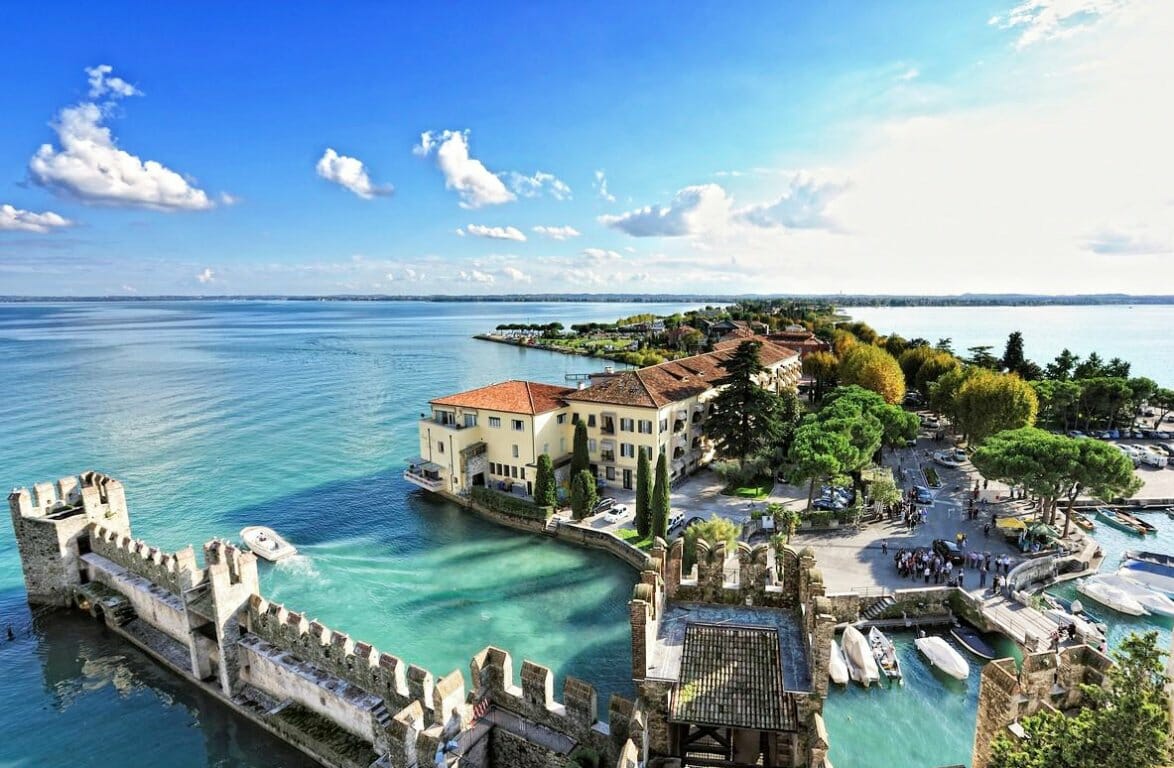 YAZ DÖNEMİRAMAZAN VE KURBAN BAYRAMIMAXİ İTALYAMİLANO (1) & FLORANSA (2) & ROMA (2) & NAPOLİ BOLOGNA (1) & VENEDİK (1) & SİRMİONE & VERONA & COMO Pegasus Hava Yolları Özel Seferi ile İzmir’den Direk Uçuş 22, 29 Mayıs & 05, 12, 19, 26 Haziran 03, 10, 17, 24, 31 Temmuz  07, 14, 21, 28 Ağustos 2020 Hareket…7 Gece  01.Gün 	          İZMİR– MİLANO (BERGAMO)Adnan Menderes Havalimanı,  Dış Hatlar Terminali Pegasus Hava Yolları kontuarında bagaj ve bilet işlemlerinizi tamamlamanızın ardından Pegasus Hava yollarının PC 6503 sefer sayılı özel seferi ile saat 23.25’de Milano’ya uçuyoruz. (Pasaport kontrol ve bilet/bagaj işlemlerinizi zamanında bitirebilmek için uçuşunuzdan üç saat önce havalimanında hazır bulunmanız önerilir.) Rehberinizle buluşma uçuşa bir saat kala uçak kapısında olacaktır. Yerel saat ile 01.00’de Milano’ya varış. Milano’ya varışımızı takiben alanda bekleyen özel otobüsümüz ile otelinize transfer ve dinlenmek üzere serbest saatler.02. Gün		MİLANO – FLORANSA Kahvaltının ardından odaların boşaltılması ve panoramik Milano şehir turu için hareket. Avrupa’nın moda başkentlerinden biri olan Milano, bunun yanı sıra mutfağı, operası, kiliseleri ve paha biçilemez sanat eserleriyle de öne çıkıyor. İtalya’nın iş ve finans başkenti olsa da alışveriş, gece hayatı ve yeme içme deneyimi için de doğru adres olan Milano’da ünlü opera binası La Scala, Duomo Meydanı ve Katedrali, birçok ünlü markanın bulunduğu keyifle alışveriş yapabileceğiniz La Galeria, Porta Romano görülecektir. Tur sonrası Floransa’ya hareket. Rönesans’ın başkenti Floransa’da, aynı zamanda Pinokyo’nun memleketi olan bu şirin şehirde önce portakal rengi kubbesiyle hemen dikkat çeken ve Avrupa’nın 4. büyük kilisesi olan Santa Maria Del Fiore Katedrali’n dışarıdan görülmesi. Katedralin en dikkat çeken özelliklerinden biri de bazıları Kur’an-ı Kerim’de de zikredilen peygamber kıssalarının temsili olarak canlandırıldığı ve ‘Cennet Kapısı’ olarak adlandırılan bronz kapıdır. Daha sonra bir zamanlar halkı parlamentoya davet etmek için kullanılan Giotto’ nun Çan Kulesi, yüzyıllar boyunca Floransa’nın politik ve sosyal merkezi olan ve Michalengelo’un’ nun ünlü Davut Heykeli’nin de bulunduğu Senyörler Meydanı ile antika ve kuyumcu dükkânlarıyla meşhur Eski Köprü (Ponte Vecchio) panoramik olarak görülecek yerler arasındadır. Tur bitimi otelimize transfer ve dinlenmek üzere serbest saatler. 03. Gün		FLORANSAKahvaltının ardından serbest zaman. Arzu eden misafirlerimiz ile ekstra olarak düzenlenecek Mega Toscana turu (90 Euro). San Gimignano, Siena, Pisa olmak üzere üç farklı geziden oluşan, tam günlük Toscana turumuz boyunca unutulmaz manzaralar ve görkemli yapılar sizi bekliyor. San Gimignano: Çevresinde Dünyanın en kaliteli ve çeşitli üzüm bağlarının ve en iyi dondurmacısının bulunduğu, porcini ve türüf mantarlı peynirleri ile ünlü,14.yy’dan kalma ve etrafı surlarla çevrilmiş Toskana’nın Orta Çağ şehrini geziyoruz. Siena :Orta Çağ’dan kalma dar sokakları, ufak caddeleri ve Avrupa’nın en büyük meydanı olarak kabul edilen Campo Meydanı ile ünlüdür. İtalya’nın keyifli yemeklerini tatma imkanına sahip olacağınız Siena, Toscana Bölgesi’nin görülmeye değer şehirlerinden bir tanesidir. Pisa; dünyaca bilinen en önemli tarihi eserlerinden biri olarak kabul edilen eğik kulesiyle ünlüdür. Akşam ışıklar eşliğinde Panoramik gezi sırasında Pisa Kulesi, katedral, vaftizhane ile Miracoli Meydanı gezilecek yer arasında olup, dileyen misafirlerimiz bu tarihi şehirde gönüllerince fotoğraf çektirebilirler. Tur bitimi otelimize transfer ve dinlenmek üzere serbest saatler. 04. Gün		FLORANSA – ROMAKahvaltının ardından odaların boşaltılması ve Roma’ya hareket. Varışımıza istinaden panoramik Roma şehir turu. “Dünyanın merkezindeki kent” olarak adlandırılan Roma; sanat, tarih, müzik, alışveriş ve yemekleri ile karşınıza çıkıyor. Antik dönemden Rönesans’a uzanan farklı stillerdeki binalarıyla sizi tarihte bir yolculuğa çıkarıyor. Mimarların birbiriyle yarışarak ortaya koyduğu eserler her mevsim binlerce turisti şehre çekerken, Roma tüm güzelliği ve ince tasarımıyla bu kalabalıkları bile insanı boğmadan taşıyabiliyor. Avrupa Medeniyeti ’ne şekil vermiş, 23 asırlık tarihe tanıklık eden imparatorluk şehri Roma’da önce şehrin sembolü haline gelen ve Roma İmparatorluğu boyunca gladyatör dövüşlerine ev sahipliği yapmış antik tiyatro Colosseum, imparatorluk zamanında şehrin tören merkezi olan Roma Forumu, efsaneye göre içine para atanın tekrar Roma’ya geleceğine inanılan Aşk Çeşmesi, sokak sanatçılarıyla meşhur İspanyol Merdivenleri göreceğimiz yerler arasındadır. Tur sonrası otelinize transfer. Arzu eden misafirlerimiz ile ekstra olarak düzenlenecek Roma’nın en önemli ikonlarını gece ışıklarıyla görme şansını yakalayacağımız Roma Gece turu. (35 Euro). Tur bitimi otelimize transfer ve dinlenmek üzere serbest saatler. 05. Gün		ROMA – NAPOLİ  Kahvaltının ardından Napoli’ye hareket. Margarita pizzasının anavatanı olduğu söylenen ve İtalya’nın en büyük 3. Şehri olan Napoli’de Garibaldi meydanı, Via Toledo ve bu ikisinin arasında kalan kısmı olan Centro Storico diye adlandırılan şehrin en eski denebilecek semti gezilecek yerler arasındadır. Napoli panaromik şehir turumuz sonrasında, arzu eden misafirlerimiz ile ekstra olarak düzenlenecek Pompei turu (55 Euro). Dünyanın en ünlü arkeolojik alanlarından biri olan Pompei görülecektir. Pompei M.S. 79’da patlayan ve şehri yok eden Vezüv Yanardağı'nın eteklerinde uzanmaktadır. Arkeologların 1748 yılında uzun süren kazıları sonucu, şehir tüm canlılığıyla ortaya çıkarılmıştır. Görülecek yerler arasında Bazilika, Forum, fauna evi, restoranlar, hamamlar, ekmek fırınları yer almaktadır. Tur bitimi otelimize transfer ve dinlenmek üzere serbest saatler. 06. Gün		ROMA – BOLOGNA  Kahvaltının ardından Roma’nın en büyük outlet mağazasını ziyaret ediyoruz ve alışveriş için serbest zaman. Arzu eden misafirlerimiz ile ekstra olarak düzenlenecek Albano Gölü & Nemi Gölü & Castel Gondolfo turu (35 Euro). Nemi Köyü olarak bilinen pencerelerinde çiçeklerle sizi karşılayan rengarenk evleriyle, taş sokaklarıyla, meşhur doğal çileklerinin satıldığı, sergilendiği, birbirinden sevimli dükkanlarıyla ve sonunda muhteşem göl manzaralarıyla kendinizi masaldaymış gibi hissettiren eşsiz bir doğaya sahip bir köy. Albano gölü kıyısına kurulu Castel Gondolfo ise Papa’nın yazlık sarayına ev sahipliği yapmakla beraber tarihte pek çok Roma imparatorunun yazlığına da ev sahipliği yapmış eşşiz bir kasabadır. Tur bitimi Bologna’ya hareket ediyoruz. Varışımıza istinaden Bologna panoramik şehir turunda Bologna’nın merkezi olarak kabul edilen Piazza Maggiore (Büyük Meydan), Meydanın hemen arkasında bulunan Neptün Çeşmesi, Eski Borsa Binası, Avrupa’nın ilk üniversite binası, Quadrilatero (eski pazar), Bologna’nın simgeleri haline gelen Garisenda ve Asinelli kuleleri görülecek yerler arasındadır. Tur bitimi otelimize transfer ve dinlenmek üzere serbest saatler. 07. Gün		BOLOGNA – VENEDİKKahvaltının ardından odaların boşaltılması ve Venedik’e hareket. Varışımızın ardından otelimize transfer ve odaların alınmasına kadar serbest zaman. Arzu eden misafirlerimiz ile ekstra olarak düzenlenecek Venedik Turu (Gondol gezisi dahil). (65 Euro). Özel Tekne ile Büyük Kanal’dan geçip San Marco Meydanı’na varışın ardından İstanbul’dan getirilen granit sütunların ve bronz atların bulunduğu bu meydanı ziyaret ediyoruz. Burası yüzyıllar boyunca dünya ticaretinde söz sahibi olmuş Venedikli tüccarların buluştukları ve açık denizlere yelken açtıkları önemli bir merkez. Daracık kanalları, küçük meydanları ve gondolları ile meşhur Venedik’ de süslemeleri ile ‘altın kilise’ unvanını kazanan ve ön cephesini Latin istilasında İstanbul’da Ayasofya’dan sökülerek getirilen bronz atların süslediği Bazilika, mahkûmların idam edilmeden evvel son kez şehri izledikleri “Son Bakış” Köprüsü, büyük kanal üzerindeki en büyük köprü olan ve üzerinde dükkânlar bulunan Rialto Köprüsü, Venedik’in en önemli anıt binalarından Dükler Sarayı ile 15. yy. sonunda inşa edilmiş Saat Kulesi’nin görülmesi turumuzun içinde… Daha sonra şehrin meşhur kanallarında gondol gezisi Tur bitimi otelimize transfer ve dinlenmek üzere serbest saatler. Arzu eden misafirlerimiz ile ekstra olarak düzenlenecek Murano & Burano Adaları Turu  (45 Euro). Tur bitimi otelimize transfer ve dinlenmek üzere serbest saatler. 08/09.Gün	VENEDİK – VERONA – SİRMİONE – COMO – MİLANO - İZMİRKahvaltının ardından odaların boşaltılması ve Verona’ya hareket. İngiliz edebiyatçı Shakespeare'in eserine konu olmuş tarihteki en büyük aşk hikâyesinin kahramanları Romeo ve Juliet'in evininde bulunduğu, Roma amfi tiyatrosundan (Coloseum) sonra İtalya’daki ikinci en büyük amfi tiyatroya (Arena di Verona) ev sahipliği yapan, UNESCO Dünya Kültürel Mirası Listesi'ndeki Kuzey İtalya’nın romantik şehri Verona gezimiz sonrasında Sirmione’ye hareket. İtalya'nın en büyük gölü olan Garda Gölünün incisi Sirmione kasabasının girişinde sizi, tarihi 13. yy’a dayanan Scaligero Kalesi karşılıyor. Begonvil çiçekleriyle kaplı binaları ve tarihi dokusu korunmuş sokakları ile sakin bir Ortaçağ kasabası olan Sirmione, masal diyarını andırıyor. Sirmione gezimiz sonrasında Como‘ya hareket. Akşam yemeği için serbest zaman ve sonrasında havalimanına transfer. Pegasus Hava yollarının PC 6504 sefer sayılı özel seferi ile saat 01.40’da İzmir’e hareket. Yerel saat ile 05.05’te İzmir’e varış ve turumuzun sonu.Avantajlı ekstra geziler: 280 euro yerine, 250 EURO (Tur esnasında lokal acente yetkilisine ödenir)*** 0-2 yaş ücretsiz ,3-10 yaş %50 indirimlidir.Mega Toscana turu – Siena & San Gimignano & Pisa (90 Euro) + Venedik Turu (Gondol gezisi dahil) (65 Euro) + Albano Gölü & Nemi Gölü & Castel Gondolfo turu (35 Euro)  + Roma Gece turu (35 Euro) + Pompei turu (55 Euro)**  Venedik turu tren, özel tekne ve gondol ile gerçekleştirilmektedir.**Venedik konaklamaları Padova, Trieste, Mestre, Mogliano Veneto, Spresiano ve Treviso bölgelerinden birinde sunulmaktadır.*** Floransa konaklaması Montecatini, Prato, Mugello bölgelerinden birinde sunulmaktadır.****  Italya otel standartları T.C. otel standartlarının altındadır.*** Otellerinin Giriş saatleri 15:00 – 17:00 arası  / Çıkış saatleri  10:00 – 12:00 arasındadır.***Aynı destinasyon için alternatifli oteller verildiği ve/veya sadece kategori bilgisi verildiği durumlarda konaklayacağınız otelleri gezi hareketinden 48 saat önce acentenizden öğrenebilirsiniz. FİYATLARIMIZA DAHİL OLAN SERVİSLERİMİZ Pegasus Hava Yolları Özel Seferi ile İzmir (ADB) –  Milano (BGY) – İzmir (ADB) ekonomi sınıfı uçak bileti,Programda belirtilen otellerde 7 gece kahvaltı dahil konaklamalar, Havalimanı vergi bedeli,Milano, Floransa, Roma, Napoli, Bologna,  Verona, Sirmione, Como panoramik şehir turları,Profesyonel Türkçe rehberlik hizmetleriOtel vergileri & turist şehir vergileri,TURSAB zorunlu mesleki sorumluluk sigortasıFİYATLARIMIZA DAHİL OLMAYAN SERVİSLERİMİZVize ücreti ve servis bedeli (120 Euro ) Seyahat Sağlık sigortası (15 Euro) Her türlü otel ekstraları ve kişisel harcamalar Yurtdışı çıkış vergisi Müze, ören yerleri ve buna benzer tüm giriş ücretleri, Programda belirtilen tüm ekstra turlarRehber ve şoför bahşişleriÖNEMLİ NOTLAR***Tur Programımız minimum 40 kişi katılım şartı ile düzenlenmektedir.  Gezi için yeterli katılım sağlanamadığı takdirde, lokal Türkçe veya İngilizce rehberlik ile opere edilebilecektir. Son iptal bildirim tarihi tur kakışına 20 gün kaladır. Katılım yetersizliği nedeniyle iptal edilen tur acenteniz aracılığı ile tarafınıza bildirilecektir. 
***Tur programında isim belirtilmeden sadece kategori bilgisi verildiği ve/veya aynı destinasyon için seçenekli bulunduğu durumlarda otel(ler) gezi hareketinden 48 saat önce acenteniz tarafından bildirilecektir.
***Fuar, kongre, konser,  etkinlik, spor turnuvası vb. gibi dönemlerde oteller belirtilen km’ lerden fazla mesafede kullanılabilir. Böyle bir durumda, turun hareket tarihinden 15 gün önce acenteniz tarafından bilgi verilecektir.
*** 3 Kişilik odalar, otellerin müsaitliğine göre verilebilmekte olup, bu tip odalarda 3. Kişiye tahsis edilen yatak standart yataklardan küçüktür. 3 Kişilik odalar 1 büyük yatak + 1ilave yataktan oluşmaktadır. İlave yataklar. Açma-kapama ve coach bed olarak adlandırılan yataklardan oluştukları için Tur katılımcısı 3. Kişi ve/veya çocuk rezervasyonlarında odalarda yaşanabilecek sıkışıklık ve yatak tipini kabul ettiklerini beyan etmiş sayılırlar. Çocuk indirimleri 2 yetişkin yanında kalan –yaş grubuna uyan- tek çocuk için geçerlidir.
***Tura iştirak eden kişilerin, şahsi eşyaları, çantaları, valizleri kendi sorumluluğunda olup, unutulan/kaybolan/çalınan eşyalardan Flyexpress sorumlu değildir. Unutulan eşyaların bulunma durumlarında Ülkeye ve/veya kişiye ulaştırılması sırasında yapılan masraflar eşya sahibine aittir.
***Tur programında dahil olan hizmetlerden Otelde alınan Kahvaltılar, bulunulan ülkenin kahvaltı kültürüne uygun olarak ve genelde kontinental kahvaltı olarak adlandırılan tereyağı, reçel, ekmek, çay veya kahveden oluşan sınırlı bir mönü ile sunulmakta olup gruplar için gruba tahsis edilmiş ayrı bir salonda servis edilebilir.
***Tur paketine dahil olan panoramik şehir turları, şehirlerin  genel tanıtımı için düzenlenen ve araç içinden rehber anlatımıyla panoramik olarak yapılan müze, ören yeri girişlerini içermeyen en fazla 2-3 saatlik turlardır. Panoramik turlar, programda belirtilen diğer turlar da dâhil olmak üzere, tura denk gelen gün ve saatte yerel otoriteler tarafından gezilmesine,  girilmesine izin verilmeyen veya her hangi bir etkinlik nedeniyle kapalı yollar sebebiyle gerçekleşmediği takdirde, keza hava şartları nedeniyle turun yapılması imkansız hale geldiği durumlarda bahse konu turların yapılamamasından Flyexpress sorumlu değildir. Bazı turlar kapalı yollar veya araç girişine izin verilmeyen noktalarda imkanlar dâhilin de toplu taşıma veya yaya olarak yapılabilir.
***Ekstra turlar, servis aldığımız yerel acente tarafından en az 10 kişi katılım şartı ile düzenlenmektedir. Yeterli sayı sağlanamadığı takdirde geziler yapılamamakta veya ekstra gezi fiyatları, içerik, kullanılacak araç katılımcı sayısına göre değişiklik göstermektedir. Ayrıca turların günleri ve saatleri, gidilecek yerlerde ki müze, ören yerlerinin açık/kapalı olma durumlarına ve hava şartlarına göre rehber tarafından değiştirilebilir.
***Ekstra turlar katılımcının isteğine bağlı olup zorunlu değildir. Tur esnasında düzenlenen ekstra turlara katılmak istemeyen yolcular, yol üzerinde bulunan müsait bir dinlenme tesisinde beklemeyi kabul etmiş sayılırlar. Bu yolcular ekstra tur başlamadan yol üstü dinlenme tesisine bırakılıp, turun tamamlanması ardından bırakıldıkları noktadan alınırlar.
*** Sadece kategori bilgisi verildiği ve/veya aynı destinasyon için alternatif bilgiler bulunduğu durumda konaklayacağınız otel(ler)i gezi hareketinden 48 saat önce öğrenebilirsiniz.
***Programda belirtilen iç hat bağlantı saatleri havayolunun tarifesinde bulunan örnek saatler olup, tüm uçuş detayları ve iç hat bağlantı saatlerinin turdan 48 saat önce teyit edilmesi zorunludur.Vize*** T.C vatandaşları için vize uygulaması vardır. Vize başvurusu için seyahat bitiş tarihinden itibaren en az 6 ay geçerli pasaport ile acentemizden “Vize İçin Gerekli Evraklar” listesinde belirtilen belgeler ile başvurmak gerekmektedir. Yeşil pasaport sahipleri için vize uygulaması olmayıp, seyahat bitiş tarihinden itibaren en az 6 ay geçerli pasaport yeterlidir. Vize alınmış olması, ülkeye giriş yapılabileceği anlamına gelmez, pasaport polisinin sizi ülkeye sokmama yetkisi vardır. Bu durumdan Fly Express sorumlu değildir, sorumluluk yolcuya aittir.*** T.C. yeşil pasaportu ile seyahat edecek misafirlerimizin, eğer pasaportlarının alınış tarihi 10 yıldan eski ise; pasaportlarını yenilemeleri gereklidir. Aksi halde gidecekleri ülkeye kabul edilmeyebilirler ve/veya Türkiye'den havayolu firması tarafından uçuşları gerçekleştirilmeyebilir. Böyle bir durumda sorumluluk yolcuya aittir. *** Yırtık, yıpranmış, ıslanmış ve/veya benzeri tahribat(lar)a uğramış pasaportlar nedeniyle ziyaret edilecek ülke sınır kapısında gümrük polisi ile sorun yaşanmaması adına ; anılan pasaportların yenilenmesi ve T.C. vatandaşlarına vize uygulayan bir ülke ise ilgili vizenin yeni pasaportta olması gerekmektedir. Aksi durumda sorumluluk yolcuya aittir. *** 18 yaşından küçük misafirlerimiz tek başlarına ya da yanlarında anne ya da babadan sadece biri ile seyahat ederken ülke giriş-çıkışlarında görevli polis memurunca anne-babanın ortak muvafakatini gösterir belge sorulması ihtimali olduğundan; 18 yaş altı misafirlerimizin ve anne-babalarının bu konuda hassasiyet göstermelerini tavsiye ederiz.Fly Express, hava yolu ile yolcu arasında aracı kurum olup, 28.09.1955 Lahey Protokolü’ne tabidir. Tarifeli ve özel uçuşlarda rötar riski olabilir veya mevcut gezi ve uçuş öncesinde saatler değişebilir. Fly Express, bu değişiklikleri en kısa sürede bildirmekle yükümlüdür. Yolcularımız uçuş detaylarının değişebileceğini bilerek ve kabul ederek turu satın almışlardır. Diğer ülke vatandaşlarına uygulanan vize prosedürü için acentanızdan bilgi alabilirsiniz.3*&4* Oteller(Şehir Dışı)2 ve 3 KişilikOda / KişibaşıTek KişilikOdaFarkı03 – 12 YaşÇocuk0 –2 YaşÇocuk 28 Ağustos 2020399 Euro210 Euro399 Euro150 Euro29 Mayıs & 05, 12, 19 Haziran 202017, 24, 31 Temmuz (Kurban Bayramı)07, 14, 21 Ağustos 2020429 Euro210 Euro429 Euro150 Euro22 Mayıs 2020 (Ramazan Bayramı) 26 Haziran & 10 Temmuz 2020449 Euro210 Euro449 Euro150 Euro03 Temmuz 2020459 Euro210 Euro459 Euro150 Euro                                             OTEL İSİMLERİ Ve Benzeri..                                             OTEL İSİMLERİ Ve Benzeri..                                             OTEL İSİMLERİ Ve Benzeri..                                             OTEL İSİMLERİ Ve Benzeri..Venedik***Bologna( Şehir Dışı )Roma( ŞehirDışı )Floransa***Milano(Şehir Dışı)3* Tulip Inn Hotel – Padova4*Ipoint hotel Bologna3* Hotel Tivoli3* Hotel Marrani 4* Concorde Hotel 3* Hotel Raffaello- Mestre4* İH hotel Bologna3* Roma Sud Hotel3* Hotel Giovanna3* Hotel Forum vb.4* Roy Hotel – Treviso3* BB Hotel Bologna4* Euro Hotel Roma Nord4* Hotel Le Fonti4*Della Rotonda-Saronno